                                     Муниципальное бюджетное общеобразовательное учреждение «Центр образования № 42» (учебный корпус №4))                                                   Конспект непрерывной образовательной деятельности                                                     «Произведения Л.Н.Толстого воспитывают…»                                                                    для детей комбинированной группы (6-7 лет)	ОО «Речевое развитие»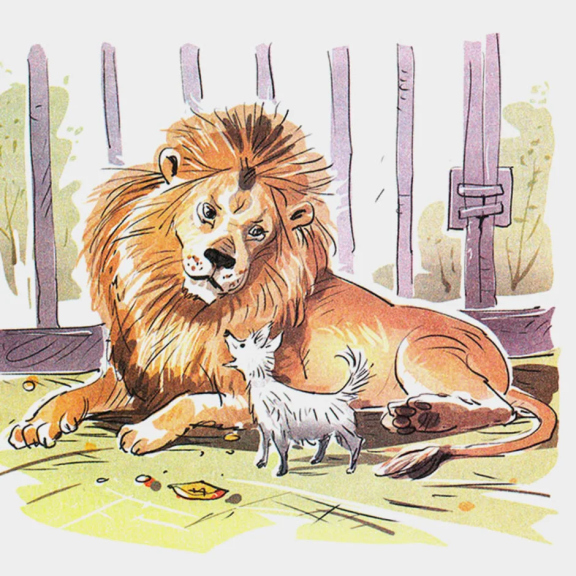 	ОО «Речевое развитие	Автор: Алексеева Любовь Анатольевна,                                                                                                                                                        воспитатель высшей квалификационной категории                                                                                                               Тула                                                                                                                2024Цель: создание условий для проявления интереса к художественной литературе как средству познания, приобщения к словесному искусству, воспитания культуры чувств и переживаний, посредством произведений  Л.Н.Толстого	Задачи приоритетной образовательной области:ОО «Речевое развитие»:обучающие:- дать детям представление о добре и зле,  о дружбе и предательстве, о милосердии и жестокости посредством произведений Л.Н.Толстого;- учить понимать смысл рассказов Л.Н.Толстого, находить главную мысль, делать выводы;- обогатить  знания детей о жизни и деятельности Л. Н. Толстого;- формировать отношение детей к книге как эстетическому объекту, поддерживать положительные эмоциональные проявления детей (радость, удовольствие при слушании произведений);развивающие:.-развивать интерес детей к художественной литературе,  устную связную речь, эмоциональную сферу, мышление, через анализ поступков героев;- развивать речевую активность, диалоговую речь, выражать свои мысли, используя простые и сложные предложения, мимику и жесты;- воспитательные:на основе произведений писателя Л.Н.Толстого продолжать воспитывать личностные качества – уважение к старшим, забота о младших, сострадание, милосердие, доброту, уважение  к труду взрослых, желание оказать помощь нуждающемуся, умение дружить, способность воспринимать и чувствовать прекрасное в окружающем мире; (из программы «Родные тропинки» МБОУ ЦО №42)Задачи ОО в интеграции:«Социально – коммуникативное развитие»обучающие:-обогащать представления о нравственных качествах людей, их проявлении в поступках и взаимоотношениях на примере произведений Л.Н.Толстого;-способствовать  проявлению активной деятельностной позиции детей: непосредственное познание о знаменитых людях  - Л.Н.Толстом, значении его творчества для прошлого и  настоящего поколения.развивающие:- развивать способность ребенка распознавать свои переживания и эмоции окружающих, осуществлять выбор социально - одобряемых действий в конкретных ситуациях и обосновывать свои намерения и ценностные ориентации;- развивать интерес детей к родному городу (поселку), переживание чувства удивления, восхищения  событиями прошлого и настоящего;воспитательные:- воспитание ценностного отношения к культурному наследию своего народа;- воспитание социальных чувств и навыков: способности к сопереживанию, общительности, дружелюбия, сотрудничества, умения соблюдать правилаМетоды и приёмы:наглядные – демонстрация презентация «Л.Н.Толстой», выставка книг писателя;словесные – ситуативное общение, рассказ, беседа, чтение художественного произведения;игровые – игровая проблемная ситуация, д/ игры : Хороводная игра «Дружба», дидактическая игра  «Собери картинку и назови произведение Л.Н.Толстого, игра по обучению грамоте «Собери слова из букв - название произведения Л.Н.Толстого, игра «Придумай предложение», «Подбери пословицу к произведению?», подвижная русская народная игра «Заря – Заряница», «Угадай, кто как голос подаёт?», «Подбери слова»Виды детской деятельности: игровая, коммуникативная, конструктивно – модельная, двигательная, восприятие художественного слова, фольклора.Предварительная работа:Ознакомление детей с интересными фактами из жизни Л.Н.Толстого;Чтение и беседы по произведениям Л.Н.Толстого – «Булька», «Косточка», «Котёнок», «Филиппок», «Акула», «Пожарные собаки» и др., ознакомление с народными пословицами и поговорками на темы добра и дружбы, трудолюбия и лени и т.д.Проектная деятельность- «Выходные вместе» (совместное посещение родителей и детей ДОБ по циклу занятий «Патриотическое воспитание детей 6-7 лет посредством народного фольклора») , «Книги Л.Н.Толстого воспитывают», поездка в усадьбу Л.Н.Толстого – Ясную Поляну.Игровая деятельность – речевые игры «Подбери правильно слова», «Составь предложение», «Скажи точно», игры по обучению чтению, д/игры «Угадай и назови», «Кто больше?», «Составь логическую цепочку» и т.д.Заучивание стихотворения к игре «Дружба», разучивание народной п/ игры «Заря –Заряница»Материалы для занятия: Книги Л.Н.Толстого, набор разрезных картинок иллюстраций к книгам «Булька», «Косточка», «Котёнок», «Филиппок», «Акула», «Пожарные собаки» , конверты с набором букв для выкладывания слов, голубая ленточкаВводная часть (мотивационный, подготовительный этап – создание проблемной ситуации)Основная часть (содержательный, деятельностный этап)Заключительная (итоговая, рефлексивная) часть СодержаниеОбразовательная область, вид деятельностиФормы работыНаличие средств у детейОбразовательные задачиМесто расположения детей1.Организационный момент: звучит песня «Улыбка» (Слова М.Пляцковского, музыка. В.Шаинского)2.Воспитатель предлагает детям взяться за руки и друг другу улыбнуться.Хороводная игра «Дружба»:Цель: совершенствовать координацию речи с движением; воспитывать дружеские взаимоотношения-Добрый день, мой милый друг (рукопожатие)-Посмотри-ка ты вокруг (поворачиваем головы из стороны в сторону).-Здесь есть ты (кладём правую руку на плечо соседа).-Здесь есть я (кладём правую руку себе на грудь).-Будем вместе (обе руки ладонями соединяем с руками соседа).-Жить (хлопаем в ладоши)-Дружить (соединяем руки ладонями).Воспитатель сообщает детям о том, что утром, когда она шла в детский сад встретила Ирину Александровну, библиотекаря из ДОБ, которая пригласила ребят на квест  - игру«Жизнь и творчество Л.Н.Толстого.»Подвести детей к возникновению желания поучаствовать в игре.Дети, при поддержке воспитателя, обсуждают дальнейшие действия положительного участия в квесте: узнать новые  знания о жизни и творчестве Л.Н.Толстого, вспомнить произведения, которые уже читали, познакомиться с новым; обсуждают  источник получения информации: посетить библиотеку, найти информацию в интернете, почитать книги писателя дома вместе с родителями,  послушать произведения в записи в д/саду и т.д.)«Социально –коммуникативное развитие» (коммуникативная деятельность)хороводная  игра на координацию речи с движениемпроблемная ситуация, ситуативное общение слуховое, зрительное,тактильное- вовлечь каждого ребёнка в образовательную деятельность;-развивать познавательный интерес и коллективные коммуникативные качестваДети постепенно собираются около воспитателяСодержание Образовательная область, вид детской деятельностиФормы работыНаличие средств у детейОбразовательные задачиМесто расположения детей1.Просмотр презентации  «Л.Н.Толстой.Цель: познакомить детей с новыми фактами из жизни Л.Н. Толстого         Лев Николаевич Толстой родился в Ясной Поляне, под городом Тулой, 9 сентября 1828 года Слайд 1)                                В  большой знатной дворянской семье писателя  три брата и сестра.  (Слайд 2)        Лёвушка  рано потерял родителей. Мама Лёвушки умерла, когда ему было полтора года, а отец скончался, когда мальчику шел девятый год. (Слайд 3)      Осиротевшие дети переехали жить к тёте в Казань, где Лев Толстой прожил шесть лет.      В 16 лет он поступил в Казанский университет, но через 3 года оставил учёбу. Молодому человеку хотелось испытать себя, проверить свою силу, храбрость. (Слайд 4)     Он поступил на военную службу в армию, был участником обороны города Севастополя. За храбрость награжден орденом и медалями. (Слайд 5)     Вернувшись обратно в Ясную Поляну писатель занялся устройством школ для крестьянских детей. Он открыл школу не только в Ясной Поляне, но и в соседних деревнях.     Лев Николаевич сам написал учебник - Азбуку.  Он учил ребят читать, писать, считать, рисовать. (6 слайд)     На переменах и после уроков учитель рассказывал ребятам что-нибудь интересное, играл с ними. Зимой катался с детьми на санках с гор, летом водил их на речку или в лес за грибами и ягодами. (7 слайд)       В то время книг для детей было мало. Лев Николаевич сам начал писать рассказы и сказки, басни, были, пословицы и поговорки для детей. (8 слайд)…Прошло уже более  ста лет, но и сегодня взрослые и дети читают книги, написанные  Л.Н.Толстым.2.Дидактическая игра  «Собери картинку и назови произведение Л.Н.Толстого» («Булька», «Косточка», «Котёнок», «Филиппок», «Пожарные собаки», «Акула»)3.Игра по обучению грамоте «Собери слова из букв - название произведения Л.Н.Толстого»4.Игра «Придумай предложение»Педагог предлагает детям поработать в паре.Выбрав себе одну из книг выставки и ответить одним предложением: а)О чем рассказывается в книге?б)Чему нас учит книга?(Педагог даёт образец ответа:  рассказ «Булька» а)В этой книге мы узнали о собаке Бульке.б)Это произведение  нас учит быть ответственными, добрыми, верными.)5. Ига «Подбери пословицу к произведению?»Взрослый читает пословицу, а дети выясняют к какому произведению она подходит. Варианты пословиц:Без терпенья нет ученьяЗемлю солнце красит, а человека –труд.Друга, ищи, а нашёл – береги.Дружба и братство – дороже богатства.Верному другу цены нет.Честность всего дороже.Некрасив собою, зато честен душою.Педагог подводит итог: -Лев Николаевич Толстой  хотел убедить нас, читателей, -  помогать друг другу, не забывать добро и делать добрые дела».6. - Лев Толстой был мастер придумывать для детей разные игры и забавы, такой игрой в их семье была игра «Муравьиное царство». - Лев Николаевич любил играть с детьми в русские  народные.Подвижная русская народная игра «Заря – Заряница»Цель: развитие двигательных, коммуникативных, творческих способностей детей.Дети идут по кругу, запевая песню:-Заря – Заряница – красная девица,По полю ходила, ключи обронила.Ключи золотые, ленты голубые.Раз, два, три не воронь, а беги, как огонь!С последними словами водящий, кладёт ленту между двумя играющими, они бегут по кругу в разные стороны, кто первый схватил, оставленную ленту, становится победителем –водящим, а второй ребёнок становится в круг. Игра повторяется.7.Игра «Угадай, кто как голос подаёт?»Раздаётся звуки голоса льва, маленькой собачки8. Игра «Подбери слова»Лев (какой?) -  дикий, большой, рыжий, злой, хищный, сердитый, голодный, разъярённый, опасный, спящий, огромный, сильныйСобачка (какая?)  -  домашняя, бездомная, маленькая, беззащитная, мохнатая, пушистая, облезлая, ободранная, травмированная, голодная, ухоженная,  дрессированная, злая, худая, удивительная.10. Педагог выясняет вместе с детьми о том, что могут ли вместе жить, дружить лев и маленькая собачка. Он сообщает детям о том, что сегодня они познакомятся с новым произведением Л.Н.Толстого «Лев и собачка», где эти два животного стали друзьями.- Писатель жил давно, и некоторые слова которые он использовал  в своём произведении нам непонятны.Барин – богатый человек.Зверинец – место, где в клетках содержат зверей для показа.Засовы – большие дверные задвижки.Издохла – умерлаОбъяснения  слов:Ощетиниться – поднять шерсть на спине, готовясь защищаться или нападать.Бился – совершал резкие движения, ударялся.Метался – беспокойно двигался из стороны в сторону.Чтение педагогом книги Л.Н.Толстого «Лев и собачка»Беседа:1.Какие чувства вызвало это произведение?2. Какими показаны люди в этом произведении?3.Почему лев  не съел собачку?4.Как лев относится к собачке?5 Почему звери подружились?6. Как вы думаете, чему учит нас эта книга?7.Какая пословица может охарактеризовать это произведение? («Верному другу цены нет»)ОО «Познавательное развитие»(восприятие новой информации)ОО «Художественно –эстетическое развитие» (конструктивная)ОО «Познавательное развитие» (коммуникативная)Обучение грамотеОО «Речевое развитие» (составление предложений)ОО «Речевое развитие» (речевое общение)ОО «Социально – коммуникативное развитие» (коммуникативная)ОО «Физическое развитие» (игровая, двигательная )ОО «Художественно –эстетическое развитие»ОО «Речевое развитие» (коммуникативная деятельность – развитие словаря)ОО «Речевое развитие» (коммуникативная)(восприятие художественного текста, коммуникативная)Рассказ воспитателя, демонстрация слайдов играИгровое упражнениеИгра на формирование связной речиБеседа, обсуждение, рассуждениеподвижная играПрослушивание аудиозаписи голосов животныхДидактическая играрассуждениеОбъяснение незнакомых словрассуждение, ответы на вопросыслуховое, зрительное восприятиезрительное, тактильное восприятиезрительное, тактильное,слуховоеслуховое, зрительное восприятиеЗрительное, слуховоеслуховое восприятиеслуховое восприятиеСлуховое восприятиеслуховое восприятие- формировать умение воспринимать новую информацию- совершенствовать умение собирать сюжетную картинку из отдельных частей.- развивать мышление, внимание; -воспитывать умение коммуникатировать в совместной деятельности.- развивать навык составления слов из предложенных(знакомых) букв- формировать связную речь,- развивать умение находить выбирать партнёра по деятельности;- развивать кругозор детей средствами народного фольклора – пословиц;- формировать патриотические чувства, любовь и интерес к народному творчеству.- создавать условия для снятия мышечного напряжения-развивать координацию движений, ловкость-воспитывать дружеские взаимоотношения детей в игре- учить различать голоса животных- закреплять у детей умение образовывать относительных прилагательные,  и согласования их с существительными.-актуализировать представления о жизни животных (лев, собачка);- расширять словарь детей старинными словами –барин, зверинец, засовы;- обогащать словарный запас определениями, наречиями, глаголами, синонимами;- познакомить детей с новым произведением Л.Н.Толстого «Лев и собачка»;- совершенствовать умения детей понимать главную идею были;- развивать  интерес детей к художественной литературе, эмоциональную сферу, мышление, через анализ поступков героевДети сидят на ковре на расстоянии согласно СаНПиН от интерактивной доски Дети в подгруппах (6 подгрупп), около столовДети по подгруппам около столовДети сидят на ковре парами Дети около доски, стоят произвольно. Игра в игровой зоне группыДети стоят произвольно Дети стоят около воспитателяСодержаниеОбразовательная область (вид деятельности)Формы работыНаличие средства у детейОбразовательные задачиМесто расположения детей	Подведение итогов, рефлексия.Педагог в беседе подводит детей к самостоятельному анализу своей деятельности:-оценить результаты деятельности, сравнить результаты с замыслом;- обсудить удовлетворённость процессом и результатом;- выявить ценность полученных новых знаний;- провести рефлексию настроения и эмоционального состояния.Перспективный этап (выход на самостоятельную деятельность)- принять участие в квест –игре в ДОБ- поделиться своими знаниями с родителями, братьями и т.д.- посетить библиотеку- отразить свои впечатления в рисунке.ОО «Социально – коммуникативное развитие» (коммуникативная деятельность)беседаслуховое восприятие- продолжать формировать умение анализировать свою деятельность, выделять удачи и неудачи, понимать причины;- воспитывать дружеские добрые взаимоотношения со сверстниками- продолжать развивать умение использовать полученные знания в конкретных жизненных ситуациях.